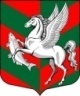 Администрация муниципального образованияСуховское сельское поселение Кировского муниципального района Ленинградской областиР А С П О Р Я Ж Е Н И Еот 28 апреля  2018 г.  № 13Об отменен распоряжения № 03/1 от 12.02.2015 г.«Об утверждении Порядка формирования, ведения и утверждения ведомственных перечней муниципальных услуг, работ, оказываемых и выполняемых муниципальными учреждениями МО Суховское сельское поселение»	1. В связи с изменением ст.69.2. Бюджетного кодекса Российской Федерации отменить действие распоряжения № 03/1 от 12.02.2015 г. «Об утверждении Порядка формирования, ведения и утверждения ведомственных перечней муниципальных услуг, работ, оказываемых и выполняемых муниципальными учреждениями МО Суховское сельское поселение	2. Настоящее распоряжение подлежит обнародованию и размещению на официальном сайте администрации.Глава  администрации                                                                  О.В.Бармина